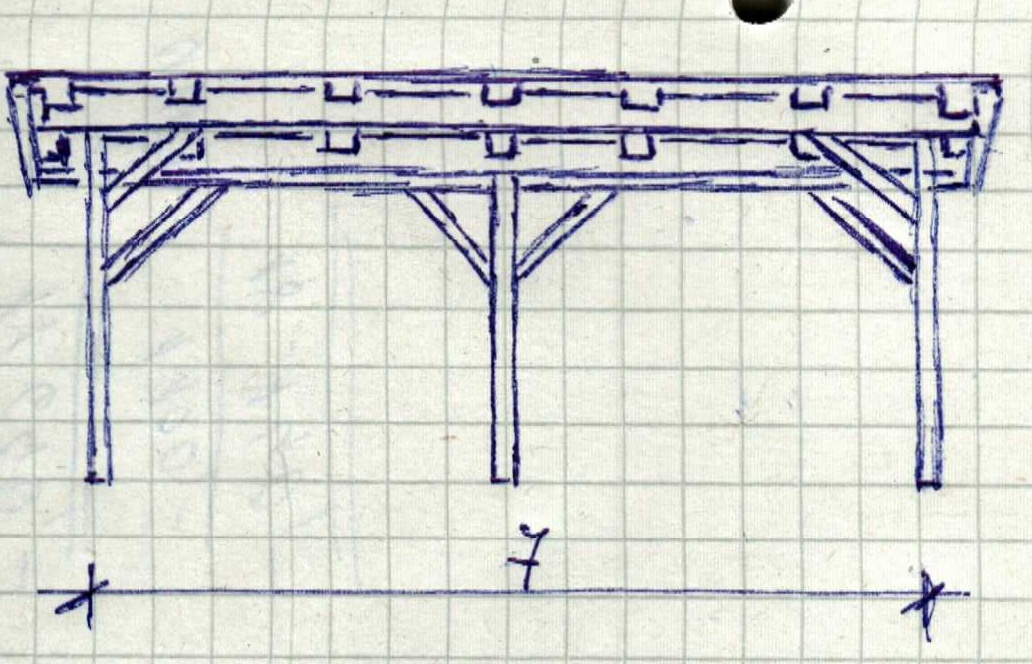 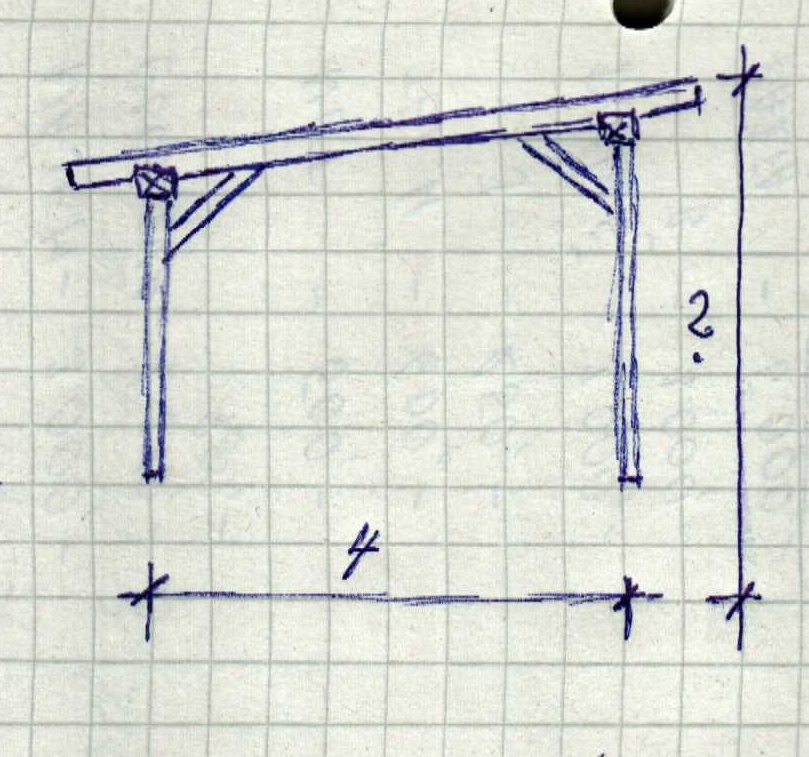 Trámy: 6 ks 16x16  3m;   8ks 16x10  5m;   2ks 16x18 7m;  12ks 10x10  1m Na výšku jsou ty 3m, délka se upraví na místě, dle spáduBez ukotvení a bez střechy, prkna mám a krytinu ještě nevím.  Práci bez nátěru s dopravou.